Полицейские Челябинской области проводят конкурс творческих работ, посвященный XXXV Мемориалу В.Т. Масленникова.          Данный конкурс проводится ежегодно и посвящается памяти сотрудников органов внутренних дел Челябинской области, погибших при выполнении служебных обязанностей.Темы конкурса: Гражданственность и патриотизм«Полицейский - звучит гордо» Спорт в жизни сотрудников органов внутренних дел. 
Номинации: Детский рисунок Рисунки могут быть подготовлены с использованием различных материалов для художественного творчества, на листе не менее А3. 
Возрастные группы от 4 до 18 лет. Литературное творчество Конкурсные работы в виде поэтических или прозаических произведений, роман, повесть, рассказ, эссе, поэма, стихотворение, песня и др. 
Возрастная группа с 14 лет. Фотография Фотоматериалы представляются отдельными фотографиями размером 20*30 см. в цветном или черно-белом изображении. Возрастная группа от 4 до 18 лет. Видеоролики Видеоролики снятые (созданные) любыми доступными средствами, соответствующие тематике конкурса, продолжительностью не более 3 минут в формате видео DVD, MPEG4. Возрастные группы от 4 до 18 лет.

Принять участие может любой желающий. 
     Заявки на участие в Конкурсе или работы на рассмотрение конкурсной комиссией принимаются по адресу: г. Усть-Катав, ул. Строителей, 1,каб. № 30(телефон 3-13-70) 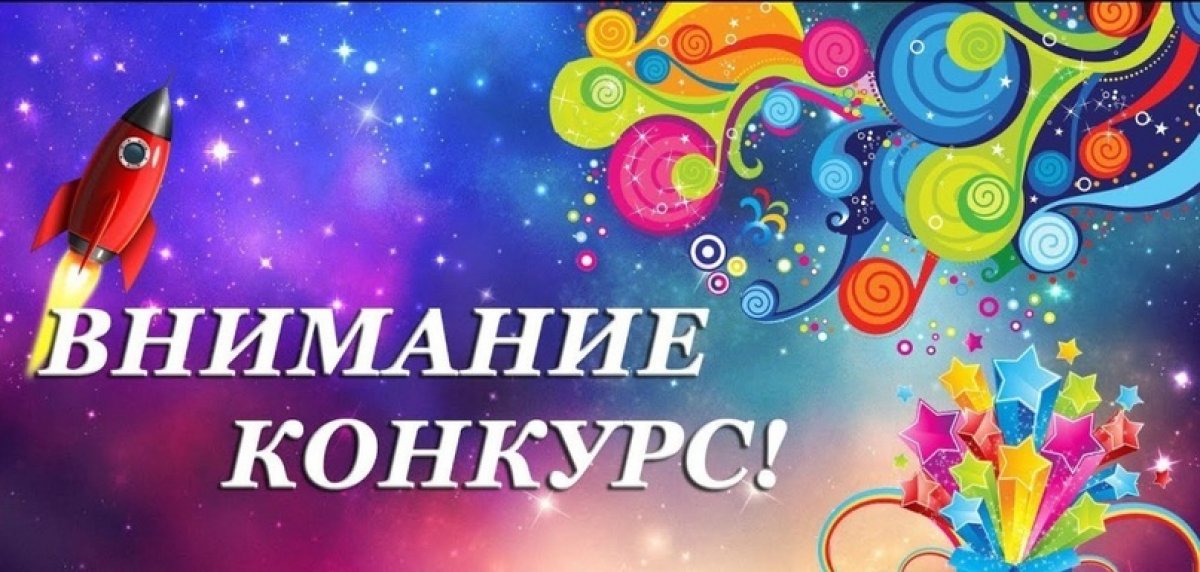 